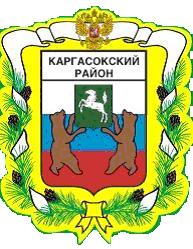 МУНИЦИПАЛЬНОЕ ОБРАЗОВАНИЕ «Каргасокский район»ТОМСКАЯ ОБЛАСТЬАДМИНИСТРАЦИЯ КАРГАСОКСКОГО РАЙОНА25.05.2017                                                                                                                   № 136 с. КаргасокО внесении дополнения в постановление Администрации Каргасокского района от 01.06.2012 № 95 «О Порядке использования бюджетных ассигнований резервного фонда финансирования непредвиденных расходов Администрации Каргасокского района, признании утратившим силу постановления Главы Каргасокского района от 27.03.2008 № 55»В целях эффективного расходования средств районного бюджета Администрация Каргасокского района постановляет:Пункт 7 Порядка использования бюджетных ассигнований резервного фонда финансирования непредвиденных расходов Администрации Каргасокского района, утверждённого постановлением Администрации Каргасокского района от 01.06.2012 № 95 «О Порядке использования бюджетных ассигнований резервного фонда финансирования непредвиденных расходов Администрации Каргасокского района, признании утратившим силу постановления Главы Каргасокского района от 27.03.2008 № 55», дополнитьабзацем следующего содержания: «Отчёт об использовании бюджетных ассигнований Фонда представляется по форме согласно приложению к настоящему Порядку».Опубликовать настоящее постановление в порядке, предусмотренном Уставом муниципального образования «Каргасокский район».И.о. Главы Каргасокского района 					          А.Ф. ШамраевТ.В.АндрейчукТел 2-11-95 Приложение к  Порядку использо вания бюджетных  ассигнований резервного фонда финансирования непредвиденных расходов Администрации       Каргасокского   районаОтчётоб использовании бюджетных ассигнований  из резервного фонда финансирования непредвиденных расходов Администрации Каргасокского района за ______  20___ год, выделенных _______________________________________________(наименование получателя бюджетных средств)Руководитель, ФИОГл. бухгалтер, ФИОИсполнитель, ФИО, телефонПОСТАНОВЛЕНИЕРаспоряжение Администрации Каргасокского района (дата и номер)Получатель бюджетных ассигнованийЦель выделения бюджетных ассигнованийСумма выделенных бюджетных ассигнований, рублейИсполнено, рублейПричина не исполнения